PENGARUH KINERJA PEGAWAI TERHADAP KUALITAS PELAYANAN PEMBUATAN AKTA KELAHIRAN DI DINAS KEPENDUDUKAN DAN PENCATATAN SIPIL KOTA BANDUNGDisusun oleh:DEVI FITRI HERDIANA
142010117SKRIPSIDiajukan untuk Memenuhi Syarat dalam Menempuh Gelar Sarjana Strata Satu (1) pada Program Studi Administrasi Publik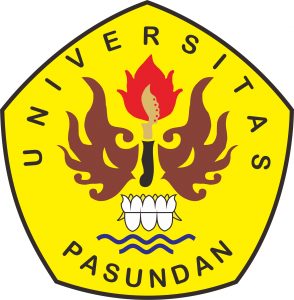 PROGRAM STUDI ADMINISTRASI PUBLIKFAKULTAS ILMU SOSIAL DAN ILMU POLITIKUNIVERSITAS PASUNDAN2018